Lampiran 3. Data Variabel Penelitian Lampiran 3. Data Variabel Penelitian (lanjutan)Lampiran 3. Data Variabel Penelitian (lanjutan)Lampiran 3. Data Variabel Penelitian (lanjutan)Lampiran 3. Data Variabel Penelitian (lanjutan)Keterangan:Y	: Permintaan karkas ayam broiler X1	: Selera konsumen X2	: Pendapatan per bulan X3	: Jumlah anggota keluargaX4	: Harga karkas ayam broilerX5	: Harga daging sapiX6	: Harga daging kambing X7	: Ketersediaan karkas ayam broilerLampiran 4. Data setelah Ditransformasi menjadi Ln Lampiran 4. Data setelah Ditransformasi menjadi Ln (Lanjutan)Lampiran 4. Data setelah Ditransformasi menjadi Ln (Lanjutan)Lampiran 4. Data setelah Ditransformasi menjadi Ln (Lanjutan)Lampiran 4. Data setelah Ditransformasi menjadi Ln (Lanjutan)Keterangan:Y	: Permintaan karkas ayam broiler X1	: Selera konsumen X2	: Pendapatan per bulan X3	: Jumlah anggota keluargaX4	: Harga karkas ayam broilerX5	: Harga daging sapiX6	: Harga daging kambing X7	: Ketersediaan karkas ayam broilerLampiran 5. Hasil Uji Normalitas 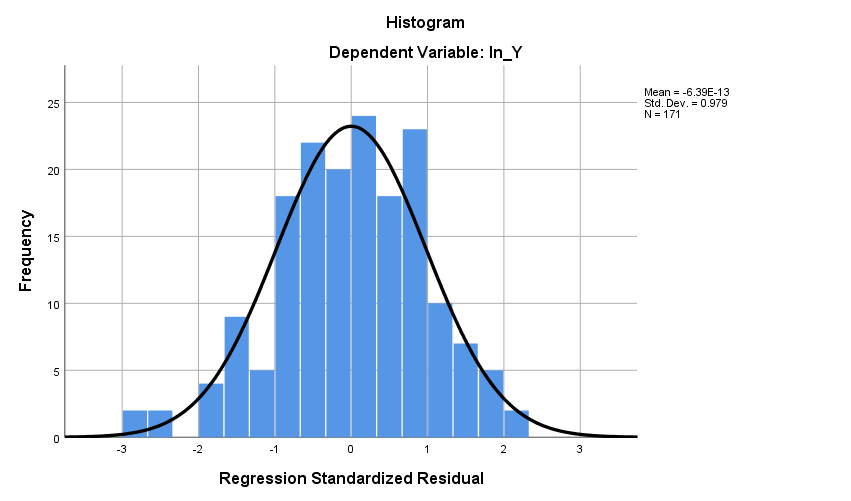 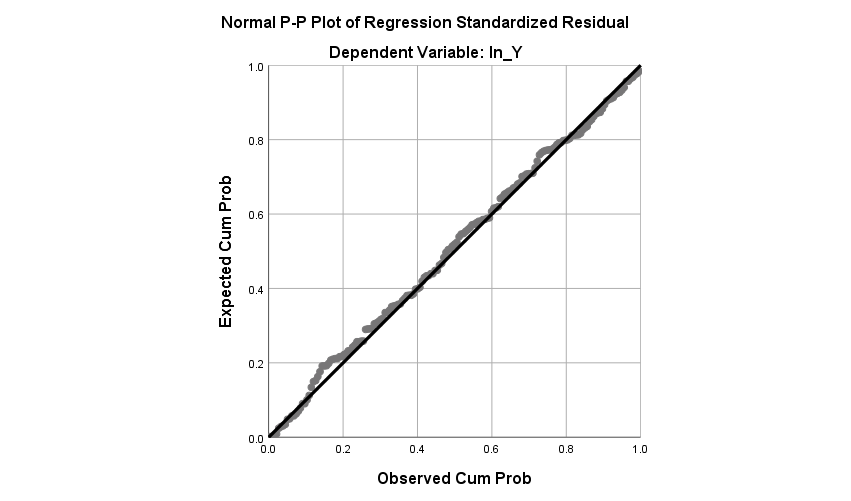 Lampiran 5. Hasil Uji Multikolinearitas Dependent Variable: Ln_Permintaan Karkas Ayam BroilerKeterangan:Y	: Permintaan karkas ayam broiler X1	: Selera konsumen X2	: Pendapatan per bulan X3	: Jumlah anggota keluargaX4	: Harga karkas ayam broilerX5	: Harga daging sapiX6	: Harga daging kambing X7	: Ketersediaan karkas ayam broilerLampiran 6. Hasil Uji Autokorelasi Lampiran 7. Hasil Uji Heteroskedastisitas Keterangan:Y	: Permintaan karkas ayam broiler X1	: Selera konsumen X2	: Pendapatan per bulan X3	: Jumlah anggota keluargaX4	: Harga karkas ayam broilerX5	: Harga daging sapiX6	: Harga daging kambing X7	: Ketersediaan karkas ayam broiler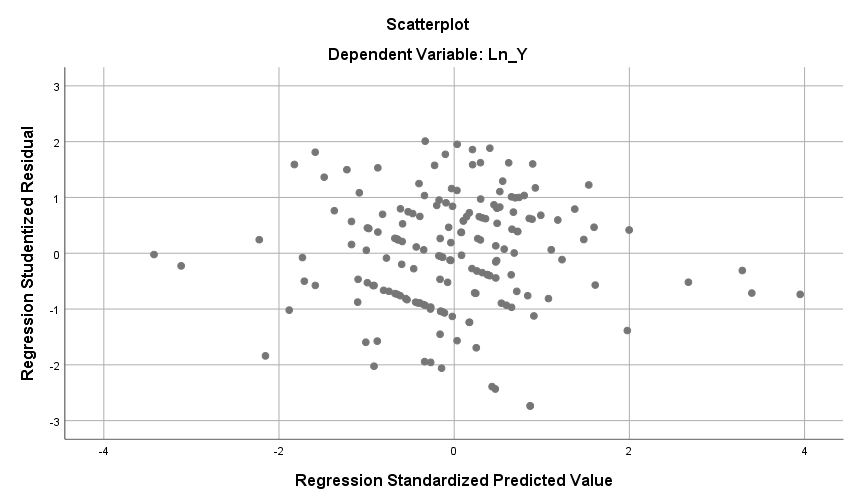 Lampiran 8. Hasil Uji Regresi Berganda Dependent Variable; Ln_YAll request variables entered. Keterangan:Y	: Permintaan karkas ayam broiler X1	: Selera konsumen X2	: Pendapatan per bulan X3	: Jumlah anggota keluargaX4	: Harga karkas ayam broilerX5	: Harga daging sapiX6	: Harga daging kambing X7	: Ketersediaan karkas ayam broilerPredictors; (Constant), Ln_X1, Ln_X2, Ln_X3, Ln_X4, Ln_X5, Ln_X6, Ln_X7Dependent Variable; Ln_YPredictors; (Constant), Ln_X1, Ln_X2, Ln_X3, Ln_X4, Ln_X5, Ln_X6, Ln_X7Dependent Variable; Ln_YNo RespondenYX1X2X3X4X5X6X71115,300,0004316001150008700012415,000,0004316001150008700013323,000,00043160011500087000141023,800,00053160011500087000156220,000,0005316001150008700016514,800,00033160011500087000171016,200,0005316001100008700018122,000,0002316001200008700019625,000,000134400115000900001103110,000,00033160011500087000111813,500,000631600115000870001123.7517,500,0005316001150008700011310220,000,0004316001150008700011414335,000,0004316001150008700011515120,000,00063160011000087000116213,700,000131600115000870001171110,000,00063160012000087000118212,000,00013160011500087000119816,000,00063160011500087000120125,000,000231600115000870001213.75110,000,00053160011500087000122712,500,00043160011500087000123414,700,00043160011500087000124612,500,000331600115000870001257.514,000,00033160011500087000126111,000,00013280012000087000127625,500,000532800115000870001287310,000,000531500115000870002291425,500,00043280011500087000130222,000,0004328001200008700023118125,000,000433200115000870001328115,000,000435200115000870001335110,000,00073520011500088000134516,000,000435200115000880001354190,000,0004352001200008800013612251,200,00063480011500090000237414,500,000434800115000900001381234,500,000431500115000900002391.5110,000,00053480011500090000140313,300,000434800115000900001No RespondenYX1X2X3X4X5X6X741214,000,000234800115000900001421017,000,00073150011500090000143315,000,00053480011500090000144217,000,00033480011500090000145415,000,00043480011500090000146212,000,000434800115000900001471.511,300,00023480011500090000148414,500,00043440011500090000149211,000,0003344001150009000025062500,00013440011500090000151917,000,00053440011500090000152414,300,00053440011500090000153928,000,00053440011500090000154414,300,00063440011500090000155817,000,00023440011500090000156224,500,000434400115000900002578210,000,00043440011500090000258311,500,00043440011500090000159726,500,000434400115000900001601029,000,00043150011500090000161614,800,00043440011500090000262434,000,000334400115000900001631233,000,00043150011500090000264311,500,00033440011500090000165614,500,00033200011500090000166825,000,00033150011500090000167213,200,00053440011500090000268212,500,00053440011500090000169239,000,00023440011500090000270112,000,00043440011500090000171413,000,000334400115000900001721.51750,000234400115000900001731213,000,000431500115000900002745115,000,000134400115000900001752115,000,000434400115000910001760.51750,00013440011500092000177221,000,00073440011500092000178414,000,000103440011500092000179113,000,000113440011500092000180614,500,000334400115000920001No RespondenYX1X2X3X4X5X6X781232,000,000434,400920001150002827.512,500,000234,40092000115000183614,000,000434,400920001150001841.51750,000634,40092000115000185421,000,000934,400920001150002861611,500,000432,000920001150001871012,000,000632,00092000115000188413,500,000634,40092000115000189221,000,000334,40092000115000190821,200,000532,000920001150001911015,000,000732,00092000115000192123,000,000434,40092000115000193121,000,000834,4009200011500019433900,000232,00092000115000295623,000,000532,00092000115000196221,000,000434,40092000115000197212,000,000634,40092000115000198429,000,000434,400920001150002997.513,000,000332,0009200011500011001512,550,000432,000920001150001101333,000,000334,400920001150001102212,000,000532,2009200011500011031822,000,000332,200920001150001104821,200,000432,200920001150001105422,000,000432,200920001150001106832,250,000532,200920001150001107323,000,000632,200920001150002108211,500,000432,200920001150001109824,000,000632,200920001150002110415,000,000332,200920001150001111221,500,000232,2009200011500011121013,000,000432,000920001150001113212,000,000432,2009200011500011141233,000,000432,200920001150001115333,000,000232,200920001150001116611,500,000432,2009200011500011172013,700,000832,2009200011500011181622,500,000432,200920001150001119411,500,000632,2009200011500011201523,000,000332,200920001150001No RespondenYX1X2X3X4X5X6X7121812,500,0003322001150009200011221024,500,0005322001150009200021231.521,000,000532200115000920001124332,000,000332200115000920002125622,500,0004322001150009200011261.513,100,000732200115000920001127423,000,000432200115000920001128211,500,000632200115000920001129334,000,000532200115000920001130211,500,000632200115000920001131817,000,0004320001150009300011324110,000,000432000115000930001133215,000,0004320001150009300011341818,000,000332000115000930001135211,500,000432000115000930001136211,500,0006320001150009300011372037,000,0003320001150009300011384210,000,000532000115000930001139413,000,000432000115000930001140215,000,000432000115000930001141333,500,0003320001150009300011429.7523,500,0004320001150009300011434.9110,000,000432000115000930001144826,000,0004320001150009300011459.7523,500,000432000115000930001146614,000,000432000115000930001147417,000,0004320001150009300011486110,000,0004320001150009300011491214,300,0003320001100009300021504.516,000,0003320001150009300011510.752900,00013200011500093000115212310,100,0005320001100009300011531112,000,0005302001150009300021541112,000,00053020011500093000215511.2518,000,0006302001150009300011564.516,000,000330200115000930001157422,000,0003302001150009300021581123,000,0004302001150009300011591513,000,0008302001150009300011601322,250,000430400115000930001No RespondenYX1X2X3X4X5X6X71617.5110,000,0005304001150009300011624225,000,00053040011500093000116314114,500,000630400115000930001164615,000,00023040011500093000116520222,000,0005304001150009300021661015,000,0004304001150009300011671536,000,000830400110000930001168515,000,000431000115000930001169415,500,000533600115000930001170612,500,000533600115000930001171122,000,000134000120000930001No RespondenLn_YLn_X1Ln_X2Ln_X3Ln_X4Ln_X5Ln_X6Ln_X710.000.0015.481.3910.3611.6511.370.0021.390.0015.421.3910.3611.6511.370.0031.100.6914.911.3910.3611.6511.370.0042.300.6915.151.6110.3611.6511.370.0051.790.6916.811.6110.3611.6511.370.0061.610.0015.381.1010.3611.6511.370.0072.300.0015.641.6110.3611.6111.370.0080.000.6914.510.6910.3611.7011.370.0091.790.6915.420.0010.4511.6511.410.00101.100.0016.121.1010.3611.6511.370.00112.080.0015.071.7910.3611.6511.370.00121.320.0015.831.6110.3611.6511.370.00132.300.6916.811.3910.3611.6511.370.00142.641.1017.371.3910.3611.6511.370.00152.710.0016.811.7910.3611.6111.370.00160.690.0015.120.0010.3611.6511.370.00170.000.0016.121.7910.3611.7011.370.00180.690.0014.510.0010.3611.6511.370.00192.080.0015.611.7910.3611.6511.370.00200.000.6915.420.6910.3611.6511.370.00211.320.0016.121.6110.3611.6511.370.00221.950.0014.731.3910.3611.6511.370.00231.390.0015.361.3910.3611.6511.370.00241.790.0014.731.1010.3611.6511.370.00252.010.0015.201.1010.3611.6511.370.00260.000.0013.820.0010.4011.7011.370.00271.790.6915.521.6110.4011.6511.370.00281.951.1016.121.6110.3611.6511.370.69292.640.6915.521.3910.4011.6511.370.00300.690.6914.511.3910.4011.7011.370.69312.890.0017.031.3910.4111.6511.370.00322.080.0016.521.3910.4711.6511.370.00331.610.0016.121.9510.4711.6511.390.00341.610.0015.611.3910.4711.6511.390.00351.390.0018.321.3910.4711.7011.390.00362.480.6917.751.7910.4611.6511.410.69371.390.0015.321.3910.4611.6511.410.00No RespondenLn_YLn_X1Ln_X2Ln_X3Ln_X4Ln_X5Ln_X6Ln_X7382.481.1015.321.3910.3611.6511.410.69390.410.0016.121.6110.4611.6511.410.00401.100.0015.011.3910.4611.6511.410.00410.690.0015.200.6910.4611.6511.410.00422.300.0015.761.9510.3611.6511.410.00431.100.0015.421.6110.4611.6511.410.00440.690.0015.761.1010.4611.6511.410.00451.390.0015.421.3910.4611.6511.410.00460.690.0014.511.3910.4611.6511.410.00470.410.0014.080.6910.4611.6511.410.00481.390.0015.321.3910.4511.6511.410.00490.690.0013.821.1010.4511.6511.410.69501.790.6913.120.0010.4511.6511.410.00512.200.0015.761.6110.4511.6511.410.00521.390.0015.271.6110.4511.6511.410.00532.200.6915.891.6110.4511.6511.410.00541.390.0015.271.7910.4511.6511.410.00552.080.0015.760.6910.4511.6511.410.00560.690.6915.321.3910.4511.6511.410.69572.080.6916.121.3910.4511.6511.410.69581.100.0014.221.3910.4511.6511.410.00591.950.6915.691.3910.4511.6511.410.00602.300.6916.011.3910.3611.6511.410.00611.790.0015.381.3910.4511.6511.410.69621.391.1015.201.1010.4511.6511.410.00632.481.1014.911.3910.3611.6511.410.69641.100.0014.221.1010.4511.6511.410.00651.790.0015.321.1010.3711.6511.410.00662.080.6915.421.1010.3611.6511.410.00670.690.0014.981.6110.4511.6511.410.69680.690.0014.731.6110.4511.6511.410.00690.691.1016.010.6910.4511.6511.410.69700.000.0014.511.3910.4511.6511.410.00711.390.0014.911.1010.4511.6511.410.00720.410.0013.530.6910.4511.6511.410.00732.480.0014.911.3910.3611.6511.410.69741.610.0016.520.0010.4511.6511.410.00No RespondenLn_YLn_X1Ln_X2Ln_X3Ln_X4Ln_X5Ln_X6Ln_X7750.690.0016.521.3910.4511.6511.420.0076-0.690.0013.530.0010.4511.6511.430.00770.690.6913.821.9510.4511.6511.430.00781.390.0015.202.3010.4511.6511.430.00790.000.0014.912.4010.4511.6511.430.00801.790.0015.321.1010.4511.6511.430.00810.691.1014.511.3910.4511.6511.430.69822.010.0014.730.6910.4511.6511.430.00831.790.0015.201.3910.4511.6511.430.00840.410.0013.531.7910.4511.6511.430.00851.390.6915.122.2010.4511.6511.430.69862.770.0015.891.3910.3711.6511.430.00872.300.0015.761.7910.3711.6511.430.00881.390.0015.071.7910.4511.6511.430.00890.690.6913.821.1010.4511.6511.430.00902.080.6915.761.6110.3711.6511.430.00912.300.0015.421.9510.3711.6511.430.00920.000.6914.911.3910.4511.6511.430.00930.000.6913.822.0810.4511.6511.430.00941.101.1013.710.6910.3711.6511.430.69951.790.6914.911.6110.3711.6511.430.00960.690.6913.821.3910.4511.6511.430.00970.690.0014.511.7910.4511.6511.430.00981.390.6916.011.3910.4511.6511.430.69992.010.0014.911.1010.3711.6511.430.001002.710.0014.751.3910.3711.6511.430.001011.101.1014.911.1010.4511.6511.430.001020.690.0014.511.6110.3811.6511.430.001032.890.6916.121.1010.3811.6511.430.001042.080.6915.891.3910.3811.6511.430.001051.390.6914.911.3910.3811.6511.430.001062.081.1014.631.6110.3811.6511.430.001071.100.6914.911.7910.3811.6511.430.691080.690.0014.221.3910.3811.6511.430.001092.080.6915.201.7910.3811.6511.430.691101.390.0015.421.1010.3811.6511.430.001110.690.6914.220.6910.3811.6511.430.00No RespondenLn_YLn_X1Ln_X2Ln_X3Ln_X4Ln_X5Ln_X6Ln_X71122.300.0014.911.3910.3711.6511.430.001130.690.0014.511.3910.3811.6511.430.001142.481.1014.911.3910.3811.6511.430.001151.101.1014.910.6910.3811.6511.430.001161.790.0014.221.3910.3811.6511.430.001173.000.0015.122.0810.3811.6511.430.001182.770.6914.731.3910.3811.6511.430.001191.390.0014.221.7910.3811.6511.430.001202.710.6914.911.1010.3811.6511.430.001212.080.0014.731.1010.3811.6511.430.001222.300.6915.321.6110.3811.6511.430.691230.410.6913.821.6110.3811.6511.430.001241.101.1014.511.1010.3811.6511.430.691251.790.6914.731.3910.3811.6511.430.001260.410.0014.951.9510.3811.6511.430.001271.390.6914.911.3910.3811.6511.430.001280.690.0014.221.7910.3811.6511.430.001291.101.1015.201.6110.3811.6511.430.001300.690.0014.221.7910.3811.6511.430.001312.080.0015.761.3910.3711.6511.440.001321.390.0016.121.3910.3711.6511.440.001330.690.0015.421.3910.3711.6511.440.001342.890.0015.891.1010.3711.6511.440.001350.690.0014.221.3910.3711.6511.440.001360.690.0014.221.7910.3711.6511.440.001373.001.1015.761.1010.3711.6511.440.001381.390.6916.121.6110.3711.6511.440.001391.390.0014.911.3910.3711.6511.440.001400.690.0015.421.3910.3711.6511.440.001411.101.1015.071.1010.3711.6511.440.001422.280.6915.071.3910.3711.6511.440.001431.590.0016.121.3910.3711.6511.440.001442.080.6915.611.3910.3711.6511.440.001452.280.6915.071.3910.3711.6511.440.001461.790.0015.201.3910.3711.6511.440.001471.390.0015.761.3910.3711.6511.440.001481.790.0016.121.3910.3711.6511.440.00No RespondenLn_YLn_X1Ln_X2Ln_X3Ln_X4Ln_X5Ln_X6Ln_X71492.480.0015.271.1010.3711.6111.440.691501.500.0015.611.1010.3711.6511.440.00151-0.290.6913.710.0010.3711.6511.440.001522.481.1016.131.6110.3711.6111.440.001530.000.0016.301.6110.3211.6511.440.691540.000.0016.301.6110.3211.6511.440.691552.420.0015.891.7910.3211.6511.440.001561.500.0015.611.1010.3211.6511.440.001571.390.6914.511.1010.3211.6511.440.691582.400.6914.911.3910.3211.6511.440.001592.710.0014.912.0810.3211.6511.440.001602.560.6914.631.3910.3211.6511.440.001612.010.0016.121.6110.3211.6511.440.001621.390.6917.031.6110.3211.6511.440.001632.640.0016.491.7910.3211.6511.440.001641.790.0015.420.6910.3211.6511.440.001653.000.6916.911.6110.3211.6511.440.691662.300.0015.421.3910.3211.6511.440.001672.711.1015.612.0810.3211.6111.440.001681.610.0015.421.3910.3411.6511.440.001691.390.0015.521.6110.4211.6511.440.001701.790.0014.731.6110.4211.6511.440.001710.000.6914.510.0010.4311.7011.440.00One-Sample Kulmogorov Smirnov TestOne-Sample Kulmogorov Smirnov TestOne-Sample Kulmogorov Smirnov TestUnstandardized ResidualN171Normal Parametersa,bMean.00000000Std.Deviation.66207985Most Extreme DifferencesAbsolute.046Positive.020Negative-.046Test Statistic.046Asymp. Sig. (2-tailed).200c,dCoefficientsaCoefficientsaCoefficientsaCoefficientsaCollinearity StatisticCollinearity StatisticModelToleranceVIF1(Constant)Ln_X1.8831.132Ln_X2 .8621.160Ln_X3.8731.146Ln_X4.9351.070Ln_X5.9241.082Ln_X6.8831.132Ln_X7 .9001.111Runs TestRuns TestUnstandardized ResidualTest Valuea.03241Cases < Test Value 85Cases >= Test Value 86Total Cases171Number of Runs81Z-.843Asymp. Sig. (2-tailed)399CorrelationsCorrelationsCorrelationsCorrelationsCorrelationsCorrelationsCorrelationsCorrelationsCorrelationsCorrelationsCorrelationsUnstandardized ResidualLn_X7Ln_X6Ln_X5Ln_X4Ln_X3Ln_X2Ln_X1Spearman’s rhoUnstandardized ResidualCorrelation Coefficient 1.0000.041-0.0300.011-0.025-0.0550.024-0.014Sig. (2-tailed)0.5920.6940.8830.7490.4770.7540.856N171171171171171171171171Ln_X7Correlation Coefficient 0.0411.0000.002-0.009-0.0150.0420.027.295**Sig. (2-tailed)0.5920.9780.9020.8420.5880.7220.000N171171171171171171171171Ln_X6Correlation Coefficient -0.0300.0021.000-.156*-.196*0.086-0.0880.076Sig. (2-tailed)0.6940.9780.0410.0100.2620.2510.325N171171171171171171171171Ln_X5Correlation Coefficient 0.011-0.009-.156*1.0000.132-.171*-0.147-0.014Sig. (2-tailed)0.8830.9020.0410.0850.0250.0550.860N171171171171171171171171Ln_X4Correlation Coefficient -0.025-0.015-.196*0.1321.000-0.063-.216**-0.066Sig. (2-tailed)0.7490.8420.0100.0850.4160.0050.391N171171171171171171171171Ln_X3Correlation Coefficient -0.0550.0420.086-.171*-0.0631.000.189*-0.088Sig. (2-tailed)0.4770.5880.2620.0250.4160.0130.251N171171171171171171171171Ln_X2Correlation Coefficient 0.0240.027-0.088-0.147-.216**.189*1.000-0.050Sig. (2-tailed)0.7540.7220.2510.0550.0050.0130.519N171171171171171171171171Ln_X1Correlation Coefficient -0.014.295**0.076-0.014-0.066-0.088-0.0501.000Sig. (2-tailed)0.8560.0000.3250.8600.3910.2510.519N171171171171171171171171Variables Entered/RemovedaVariables Entered/RemovedaVariables Entered/RemovedaVariables Entered/RemovedaModelVariables EnteredVariables RemovedMethod 1Ln_X1EnterLn_X2Ln_X3Ln_X4 Ln_X5Ln_X6 Ln_X7Descriptive StatisticDescriptive StatisticDescriptive StatisticDescriptive StatisticDescriptive StatisticDescriptive StatisticDescriptive StatisticDescriptive StatisticDescriptive StatisticDescriptive StatisticNRangeMinimumMaximumSumMeanStd. DeviationVarianceStatisticStatisticStatisticStatisticStatisticStatisticStd. ErrorStatisticStatisticLn_Y1713.69-0.693.00255.411.49360.062850.821890.676Ln_X11711.100.001.1054.430.31830.031270.408880.167Ln_X21715.1913.1218.322606.9615.24540.064530.843800.712Ln_X31712.400.002.40230.801.34970.034960.457150.209Ln_X41710.1510.3210.471777.3310.39380.003320.043420.002Ln_X51710.0911.6111.701992.6411.65290.000840.011050.000Ln_X61710.0711.3711.441952.1411.41600.001810.023730.001Ln_X71710.690.000.6917.330.10130.018780.245610.060Valid N (Listwise)171Model SummaryModel SummaryModel SummaryModel SummaryModel SummaryModelRR SquareAdjusted R SquareStd. Errot of the Estimate 1.593*.351.323.67615ANOVAaANOVAaANOVAaANOVAaANOVAaANOVAaANOVAaModelSum of SquaresdfMean SquareFSig.1Regression40.31675.75912.598.000bResidual74.519163.457Total114.836170CoefficientsaCoefficientsaCoefficientsaCoefficientsaCoefficientsaCoefficientsaCoefficientsaUnstandardized CoefficientsUnstandardized CoefficientsStandardized CoefficientsModelBStd. ErrorBetatSig.1(Constant)250.19867.0633.731.000Ln_X1.302.135.1502.241.026Ln_X2.359.066.3695.427.000Ln_X3.139.121.0771.143.255Ln_X4-3.8881.235-.205-3.147.002Ln_X5-19.3054.883-.259-3.954.000Ln_X6.9572.326.028.412.681Ln_X7-.253.223-.076-1.135.258